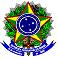 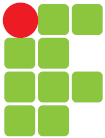 MINISTÉRIO DA EDUCAÇÃOINSTITUTO FEDERAL DE EDUCAÇÃO, CIÊNCIA E TECNOLOGIA DO AMAZONASCampus São Gabriel da CachoeiraDEPARTAMENTO DE DESENVOLVIMENTO EDUCACIONAL/DDECOORDENADORIA GERAL DE ENSINO/CGECOORDENAÇÃO DE CURSO SUPERIORLICENCIATURA INTERCULTURAL PARA PROFESSORES INDÍGENAS- HABILITAÇÃO EM FÍSICAHORÁRIO DO TRANSPORTE DOS ALUNOS DO PROLIND 2015DE SEGUNDA a SEXTA-FEIRA:INICIO DAS AULAS / manhã- 07:30 hs TÉRMINO DAS AULAS / TARDE – 17:30 hsAOS SÁBADOS:Entrada pela manhã- 07:30hs às 11:30hsTransporte de IDA  E VOLTATransporte de IDA  E VOLTAhorário de chegada do ônibus nos locais de parada –  PERÍODO MATUTINO - 06:50 hshorário de chegada do ônibus nos locais de parada –  PERÍODO MATUTINO - 06:50 hsrotalocais de parada1-Bairro Miguel quirino– em frente ao mercado ponto frio;2-bairro areal- em frente ao mercado carlinHos e a esquerda da rua domingos sávio;3-bairro dabarú, EsTRADA DO DABARÚ E TIAGO MONTALVO- ao lado da praça de alimentação do dabarú, em frente ao colégio irmã inês penha e em frente a igreja do pastor kim (igreja presbiteriana);4-bairro graciliano GONÇALVES- em frente a biblioteca pública5-Bairro padre cícero– em frente ao ponte do padre cícero6-Bairro centro, nova esperança e boa esperança– esquina da igreja dom bosco; açougue monte alegre; ginásio arnaldo coimbra e dsei alto rio negro;7-bairro praiacomercial cavalo;  TÉRMINO DO PERÍODO VESPERTINO- 17:30hs   TÉRMINO DO PERÍODO VESPERTINO- 17:30hs 